Moving Station pro školyKoperníkova 574/56 (Most Ivana M. Jirouse), PlzeňProgramová nabídka podzim 2023Prolog festivalu Můj život s energiíTy se neztratíšscénické čtení16. 10. 2023 velký sál Moving Station9.00 a 11.30, představení určené žákům 2. stupně ZŠ a studentům středních škol, kteří se rozhodují o svém budoucím povolání a směřovánídélka představení s debatou nepřesáhne 90 minutVstupné pro školy 100 Kč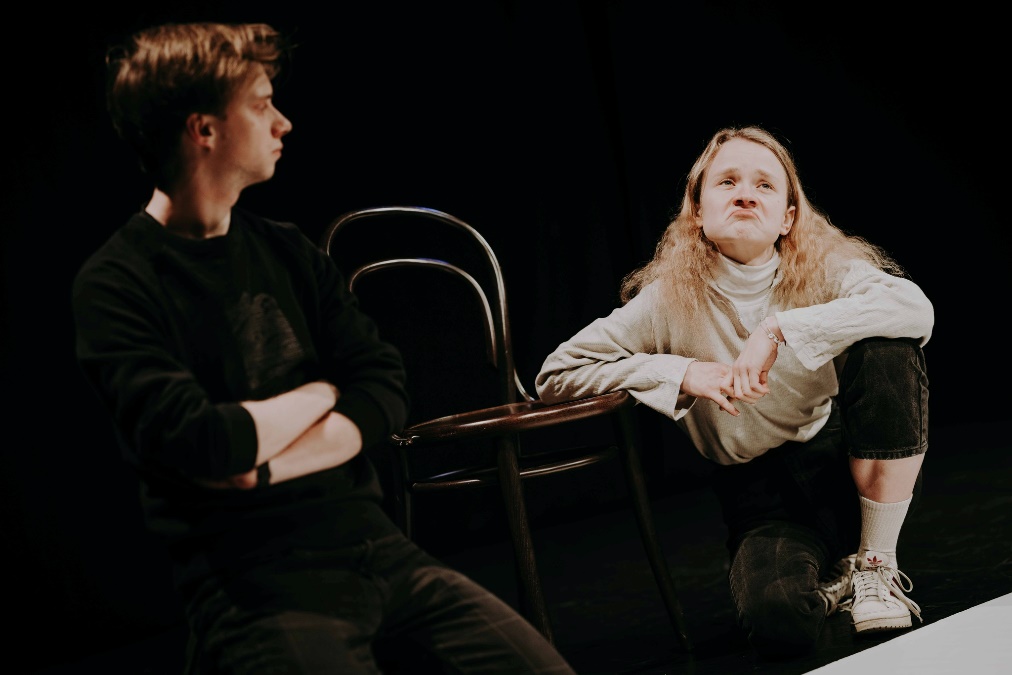 Současné české školství má jasnou představu o tom, jak vypadá úspěšný žák. Znamená to ale i úspěšný člověk? Režisérka Martina Dobiášová vytvořila na základě skutečných výpovědí žáků základních a středních škol autorský umělecký text, který formou scénického čtení představí mladí herci Jakub Jelínek a Žofie Blechová. Po představení následuje debata s tvůrci.Měj se rád a dobře spidivadlo22. 11. 2023 velký sál Moving Station9.00 a 11.30 představení pro školydélka představení s debatou nepřesáhne 90 minutVstupné pro školy 100 KčVEČERNÍ PŘEDSTAVENÍ PRO UČITELE19.00 představení pro veřejnost, na které zveme pedagogy plzeňských školzačátek v 18:00, krátká prohlídka Moving Station, setkání u kávy nad tématem propojení školy a divadla vstup pro pedagogy volný (je třeba předem rezervovat na skoly@johancentrum.cz, celkový počet míst 10)Komponovaná inscenace autorky a režisérky Martiny Dobiášové. Jejím pramenem je série rozhovorů s lidmi různých generací a z různého prostředí, které spojuje jedno: jsou ve svém životě spokojení a přišli na to, jak se svojí energií vyjít co nejlépe. Po představení následuje debata s tvůrci.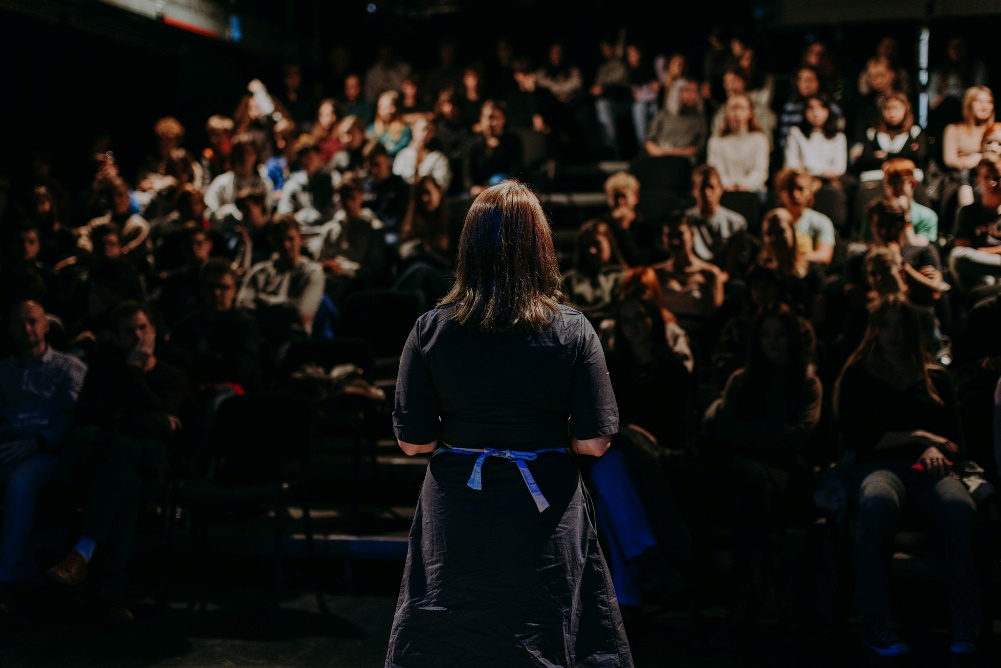 www.mujzivots.czJohan & Petr Vydarený: KYTICE VOL.2divadloVEČERNÍ PŘEDSTAVENÍ PRO UČITELE23. 11. 2023 velký sál Moving Station19.00 představení pro veřejnost, na které zveme pedagogy plzeňských školzačátek v 18:00, krátká prohlídka Moving Station, setkání u kávy nad tématem propojení školy a divadla vstup pro pedagogy volný (je třeba předem rezervovat na skoly@johancentrum.cz, celkový počet míst 10)Hororové balady na motivy Karla Jaromíra Erbena. Kdo vlastně trpí, když všichni umřou? Kdo vypráví příběhy, co po nás zůstanou? Kdo nám přinese kytici na hrob, když husar, vůz a kohout leží v koutě? Aneb tragédie pozůstalých.Příběhy plné protikladů tradičních balad a současného jazyka se mísí s reálnými zkušenostmi herců. Ti v přímém přenosu sdílejí svůj pohled na to, jak se Kytice promítá do současného života.Několik balad zpracovaných ve zkratkovité podobě a hravou formou jsme převedli na jeviště, aby zaujaly mládež a zároveň ji dovedly k nadčasovosti Erbenova díla.Délka 55 min.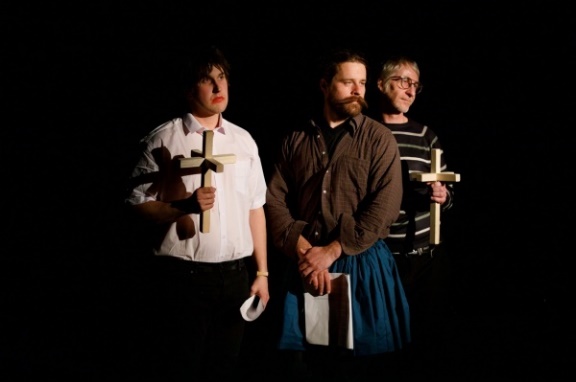 režie: Petr Vydarený a kol.výprava: Tereza Vydarenáhrají: Petr Besta, Dan Horečný, Robert Kroupardramaturgická spolupráce: Petra Kosová, Roman Černíkprodukční spolupráce: Ondřej Sosna, Eva Kraftovátechnická spolupráce: Jan Strnadfoto: Vít Štaifprodukce: Moving Station a Johan, z.ú. Inscenace vznikla za finanční podpory Ministerstva kultury a Statutárního města Plzeň.premiéra: 7. 2. 2023Dramatická dílna Moving Station trvale nabízí školámProjekt K3Komunikace – Kooperace – KreativitaZdolání každého K pro nás představuje důležitý posun v osobnostním a sociálním rozvoji.Projekt je určen pro školy, třídní kolektivy a školní parlamenty.Je vystavěn na metodách konstruktivistické pedagogiky, dramatické výchovy a divadla ve výchově.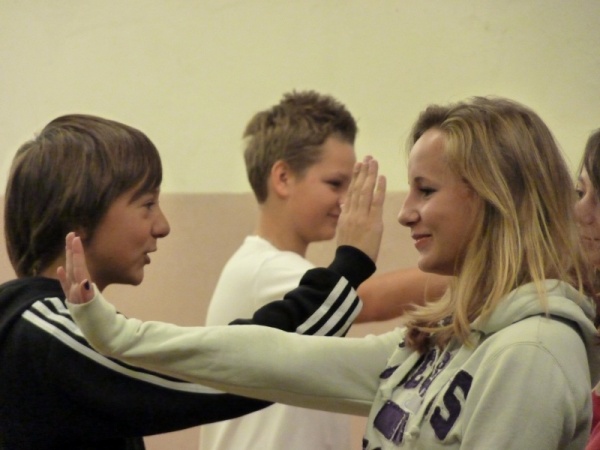 Cíle projektuRozvíjení sociálních, personálních a komunikačních kompetencíPrimární prevence sociálně patologických jevů ve školeVýchova k toleranci a nabourávání předsudků a stereotypů v mezilidských vztazíchPodpora dobrých vztahů ve tříděZprostředkování prožitku vstupem do fikční reality, rozvíjení empatie;Nabídka aktuálních, zásadních, zajímavých témat, která zároveň vycházejí z RVPRozvoj tvořivosti a vztahu k divadlu, literatuře a umění vůbecLektoři mohou přijít přímo do Vaší školy, nebo je možné program uskutečnit v prostorách Dramacentra v Moving Station a ochutnat tak specifický divadelní prostor.Pro objednání představení, programů nebo další informace neváhejte, prosím, kontaktovat Danielu Vítovou, koordinátorku spolupráce nezávislé divadelní scény a škol+420 603 736 159skoly@johancentrum.czwww.johancentrum.czPřipravujeme:Holektiv: MASSperformativní event7. 12. 2023 velký sál Moving Station19:00+ dopolední uvedení pro školy v jednáníV projektu MASS se soustředíme na ohledání tématu sebevědomí a sebeurčení. Zkoumáme způsoby a prostředky, kterými si pomáháme vytvořit naší vlastní realitu a sebe sama v kontextu současné společnosti. Co považujeme za důležité a určující pro naše existování a fungování ve společnosti? Jakým způsobem pohlížíme sami na sebe a jakým způsobem se hodnotíme? Jaké prostředky nám pomáhají cítit se sami sebou a neplnit pouze očekávání druhých? My všichni tvoříme masu, jsme ovlivněni obrazem okolo nás a přes veškerou snahu být originální se stáváme unifikovanými uprostřed masy všech ostatních bytostí.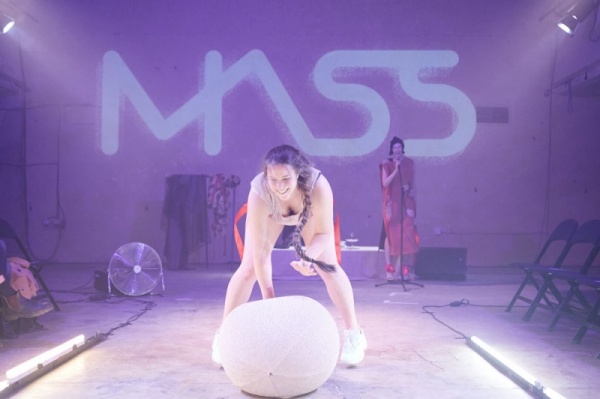 KONCEPT, CHOREOGRAFIE: Eva StaráDRAMATURGIE, REŽIE: Jindřiška KřivánkováMC SPEAKER: Jindřiška Křivánková / Lukas BlahaHUDBA: Matouš HekelaKOSTÝMY: Oldřich VojtaLIGHT DESIGN: Judita MejstříkováPRODUKCE: Elisa Speváková / Andrea VykysaláPRODUCENT: Holektiv, Andrea VykysaláPROJEKT VZNIKL ZA PODPORY: Ministerstvo kultury ČR, Magistrát hl. města Prahy, Státní fond kultury ČR, Divadlo X10, Tantehorse, Cirqueon, Naplaveno, KC Vozovna